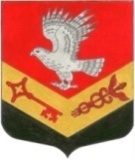 МУНИЦИПАЛЬНОЕ ОБРАЗОВАНИЕ«ЗАНЕВСКОЕ ГОРОДСКОЕ ПОСЕЛЕНИЕ»ВСЕВОЛОЖСКОГО МУНИЦИПАЛЬНОГО РАЙОНАЛЕНИНГРАДСКОЙ ОБЛАСТИСОВЕТ ДЕПУТАТОВ ТРЕТЬЕГО СОЗЫВАРЕШЕНИЕ21.06.2018 года                                                                                      №  29гп.Янино-1О законодательной инициативе совета депутатов МО «Заневское городское поселение» по внесению в Законодательное собрание Ленинградской области проекта областного закона «О внесении изменений в областной закон  от 07.07.2014 № 45-оз «О перераспределении полномочий в области градостроительной деятельности между органами государственной власти Ленинградской области и органами местного самоуправления Ленинградской области»	 В соответствии со статьей 31 Устава Ленинградской области, статьей 40 Регламента Законодательного собрания Ленинградской области, утвержденного Постановлением Законодательного собрания Ленинградской области от 23.04.2002  № 186 совет депутатов принял РЕШЕНИЕ: 1.Внести в порядке законодательной инициативы в Законодательное собрание Ленинградской области проект областного закона «О внесении изменений в областной закон  от 07.07.2014 № 45-оз «О перераспределении полномочий в области градостроительной деятельности между органами государственной власти Ленинградской области и органами местного самоуправления Ленинградской области».2.Уполномочить депутата Законодательного собрания Ленинградской области Алиева Саяда Исбаровича представлять проект областного закона «О внесении изменений в областной закон  от 07.07.2014 № 45-оз «О перераспределении полномочий в области градостроительной деятельности между органами государственной власти Ленинградской области и органами местного самоуправления Ленинградской области».	3.Настоящее решение вступает в силу с момента его подписания.4.Опубликовать настоящее решение в официальных средствах массовой информации.	 5.Контроль над исполнением решения возложить на постоянно действующую депутатскую комиссию по экономической политике, бюджету, налогу, инвестициям, правопорядку, законности.Глава муниципального образования                                       В.Е.Кондратьев                   ПРОЕКТ Внесен советом депутатов муниципального образования «Заневское городское поселение» Всеволожского муниципального района Ленинградской области ЛЕНИНГРАДСКАЯ ОБЛАСТЬОБЛАСТНОЙ ЗАКОН«О внесении изменений в областной закон  от 07.07.2014 № 45-оз «О перераспределении полномочий в области градостроительной деятельности между органами государственной власти Ленинградской области и органами местного самоуправления Ленинградской области»Статья 1Внести в областной закон от 07.07.2014 № 45-оз «О перераспределении полномочий в области градостроительной деятельности между органами государственной власти Ленинградской области и органами местного самоуправления Ленинградской области» следующие изменения:Дополнить статьей 2.1 следующего содержания:«Статья 2.1Органы исполнительной власти Ленинградской области, уполномоченные Правительством Ленинградской области на осуществление полномочий органов местного самоуправления Ленинградской области в области градостроительной деятельности,  в течение пяти дней с даты выдачи разрешения на ввод многоквартирного дома в эксплуатацию направляют в орган местного самоуправления, на территории которого находится соответствующий объект капитального строительства, прилагаемые к нему документы (в том числе разрешение на ввод многоквартирного дома в эксплуатацию) посредством отправления в электронной форме.»Статья 2Настоящий областной закон вступает в силу со дня его официального опубликования.Губернатор   Ленинградской области                                                      А.Ю. Дрозденко                               ПОЯСНИТЕЛЬНАЯ ЗАПИСКАк проекту областного закона«О внесении изменений в областной закон  от 07.07.2014 № 45-оз «О перераспределении полномочий в области градостроительной деятельности между органами государственной власти Ленинградской области и органами местного самоуправления Ленинградской области»Данный законопроект разработан с целью  определения порядка направления  органами исполнительной власти Ленинградской области, уполномоченными Правительством Ленинградской области на осуществление полномочий в области градостроительной деятельности (далее - органы исполнительной власти Ленинградской области), в органы местного самоуправления Ленинградской области разрешений на ввод многоквартирных домов в эксплуатацию и документов, на основании которых приняты решения о выдаче разрешения на ввод многоквартирных домов в эксплуатацию для исполнения обязанностей, возложенных на органы местного самоуправления положениями части 13 статьи 161 Жилищного кодекса Российской Федерации. Полномочия органов местного самоуправления по градостроительной деятельности по выдаче разрешений на ввод многоквартирных домов в эксплуатацию находились во взаимосвязи  с  полномочиями по проведению открытого конкурса по отбору управляющей организации для управления этими домами.  В настоящее время выдача разрешений на ввод многоквартирных домов в эксплуатацию на основании областного закона от 07.07.2014 № 45-оз «О перераспределении полномочий в области градостроительной деятельности между органами государственной власти Ленинградской области и органами местного самоуправления Ленинградской области» относится к полномочиям органов исполнительной власти Ленинградской области.В соответствии с частью 13 статьи 161 Жилищного кодекса Российской Федерации в течение двадцати дней со дня выдачи в порядке, установленном законодательством о градостроительной деятельности, разрешения на ввод в эксплуатацию многоквартирного дома орган местного самоуправления размещает извещение о проведении открытого конкурса по отбору управляющей организации на официальном сайте в сети «Интернет» и не позднее чем в течение сорока дней со дня размещения такого извещения проводит в соответствии с частью 4 настоящей статьи открытый конкурс. 	Основополагающими документами для подготовки конкурсной документации для проведения органом местного самоуправления открытого конкурса по отбору управляющей организации в соответствии с Постановлением Правительства РФ от 06.02.2006 № 75 «О порядке проведения органом местного самоуправления открытого конкурса по отбору управляющей организации для управления многоквартирным домом» являются следующие документы:- разрешение на ввод многоквартирного дома в эксплуатацию;- правоустанавливающие документы на земельный участок;- документ, подтверждающий соответствие параметров построенного, реконструированного объекта капитального строительства проектной документации, в том числе требованиям энергетической эффективности и требованиям оснащенности объекта капитального строительства приборами учета используемых энергетических ресурсов, и подписанный лицом, осуществляющим строительство (лицом, осуществляющим строительство, и застройщиком или техническим заказчиком в случае осуществления строительства, реконструкции на основании договора строительного подряда, а также лицом, осуществляющим строительный контроль, в случае осуществления строительного контроля на основании договора), за исключением случаев осуществления строительства, реконструкции объектов индивидуального жилищного строительства;- документы, подтверждающие соответствие построенного, реконструированного объекта капитального строительства техническим условиям и подписанные представителями организаций, осуществляющих эксплуатацию сетей инженерно-технического обеспечения (при их наличии);- схема, отображающая расположение построенного, реконструированного объекта капитального строительства, расположение сетей инженерно-технического обеспечения в границах земельного участка и планировочную организацию земельного участка и подписанная лицом, осуществляющим строительство (лицом, осуществляющим строительство, и застройщиком или техническим заказчиком в случае осуществления строительства, реконструкции на основании договора строительного подряда), за исключением случаев строительства, реконструкции линейного объекта;- технический план объекта капитального строительства, подготовленный в соответствии с Федеральным законом от 13.07.2015 № 218-ФЗ «О государственной регистрации недвижимости».В связи с перераспределением полномочий в области градостроительной деятельности между органами государственной власти Ленинградской области и органами местного самоуправления Ленинградской области вышеуказанные  документы в органе местного самоуправления отсутствуют и, следовательно, орган местного самоуправления не имеет возможности своевременно исполнять обязанности, возложенные на него положениями части 13 статьи 161 Жилищного кодекса Российской Федерации.На законодательном уровне порядок направления  документов органами исполнительной власти Ленинградской области,  в органы местного самоуправления Ленинградской области разрешений на ввод многоквартирных домов в эксплуатацию и документов, на основании которых приняты решения о выдаче разрешения на ввод многоквартирных домов в эксплуатацию, не регламентирован.Администрация МО «Заневское городское поселение» неоднократно обращалась в Комитет государственного строительного надзора и государственной экспертизы Ленинградской области о предоставлении вышеуказанных документов для подготовки конкурсной документации с целью проведении  конкурсов по отбору управляющих организаций для управления многоквартирными домами, расположенными на территории поселения.Из ответа Комитета государственного строительного надзора и государственной экспертизы Ленинградской области следует, что действующим законодательством не предусмотрено направление разрешений на ввод объектов в эксплуатацию и документов, приложенных к заявлению о выдаче разрешения на ввод объекта в эксплуатацию, иным лицам, не являющимися застройщиками.На несвоевременное проведение администрацией конкурсов по отбору управляющих организаций указывается Всеволожской городской прокуратурой и обращениями граждан.Установление в проекте областного закона срока направления документов – не позднее пяти календарных дней с даты принятия решения о введении многоквартирного жилого дома в эксплуатацию, обусловлено необходимостью подготовки администрацией в течение 15 календарных дней конкурсной документации и исполнения требований части 13 статьи 161 Жилищного кодекса Российской Федерации.Проект областного закона предусматривает способ направления документов – посредством отправления в электронной форме.Учитывая вышеизложенное, считаем целесообразным внести изменения в областной закон Ленинградской области от 07.07.2014 № 45-оз «О перераспределении полномочий в области градостроительной деятельности между органами государственной власти Ленинградской области и органами местного самоуправления Ленинградской области», устанавливающие порядок направления необходимых документов органами исполнительной власти Ленинградской области, уполномоченными Правительством Ленинградской области на принятие решения о выдаче разрешения на ввод объекта капитального строительства в эксплуатацию, в орган местного самоуправления, на территории которого находится соответствующий объект недвижимости. Глава муниципального образования                                       В.Е.КондратьевСПРАВКАо состоянии законодательства в данной сфереПравовую основу проекта областного закона «О внесении изменений в областной закон  от 07.07.2014 № 45-оз «О перераспределении полномочий в области градостроительной деятельности между органами государственной власти Ленинградской области и органами местного самоуправления Ленинградской области» составляют:1.Конституция Российской Федерации;2.Градостроительный кодекс Российской Федерации;3.Жилищный кодекс Российской Федерации;4.Федеральный закон от 06.10.2003 года № 131-ФЗ «Об общих принципах организации местного самоуправления в Российской Федерации»;5.Постановление Правительства РФ от 06.02.2006 № 75 «О порядке проведения органом местного самоуправления открытого конкурса по отбору управляющей организации для управления многоквартирным домом»;6.Областной закон  от 07.07.2014 № 45-оз «О перераспределении полномочий в области градостроительной деятельности между органами государственной власти Ленинградской области и органами местного самоуправления Ленинградской области»Глава муниципального образования                                       В.Е.КондратьевПЕРЕЧЕНЬобластных законов и иных нормативных правовых актов Ленинградской области отмены, изменения или дополнения которых потребует принятие областного закона«О внесении изменений в областной закон  от 07.07.2014 № 45-оз «О перераспределении полномочий в области градостроительной деятельности между органами государственной власти Ленинградской области и органами местного самоуправления Ленинградской области»Принятие областного закона «О внесении изменений в областной закон  от 07.07.2014 № 45-оз «О перераспределении полномочий в области градостроительной деятельности между органами государственной власти Ленинградской области и органами местного самоуправления Ленинградской области» не потребует разработки и принятия других законодательных и иных нормативных правовых актов. Глава муниципального образования                                       В.Е.КондратьевПРЕДЛОЖЕНИЯо необходимости разработки областных законов и иных нормативных правовых актов Ленинградской области в связи с принятием областного закона «О внесении изменений в областной закон  от 07.07.2014 № 45-оз «О перераспределении полномочий в области градостроительной деятельности между органами государственной власти Ленинградской области и органами местного самоуправления Ленинградской области»Принятие областного закона «О внесении изменений в областной закон  от 07.07.2014 № 45-оз «О перераспределении полномочий в области градостроительной деятельности между органами государственной власти Ленинградской области и органами местного самоуправления Ленинградской области» не потребует разработки и принятия других законодательных и иных нормативных правовых актов. Глава муниципального образования                                       В.Е.КондратьевФИНАНСОВО-ЭКОНОМИЧЕСКОЕ ОБОСНОВАНИЕобластного закона«О внесении изменений в областной закон  от 07.07.2014 № 45-оз «О перераспределении полномочий в области градостроительной деятельности между органами государственной власти Ленинградской области и органами местного самоуправления Ленинградской области»Принятие областного закона «О внесении изменений в областной закон  от 07.07.2014 № 45-оз «О перераспределении полномочий в области градостроительной деятельности между органами государственной власти Ленинградской области и органами местного самоуправления Ленинградской области» не потребует выделения дополнительных средств областного бюджета.Глава муниципального образования                                       В.Е.Кондратьев